СУМСЬКА МІСЬКА РАДАVIІІ СКЛИКАННЯ VI СЕСІЯРІШЕННЯ	З метою налагодження електронної інформаційної взаємодії, зменшення навантаження на працівників виконавчих органів Сумської міської ради та надання (припинення) доступу посадовим особам державних органів до Реєстру мешканців міста Суми у зв’язку із здійсненням ними повноважень, визначених законом, та процедуру отримання інформації, керуючись статтями 25, 59 Закону України «Про місцеве самоврядування в Україні», Сумська міська радаВИРІШИЛА:1. Унести  зміни  до  рішення  Сумської  міської  ради  від 26 жовтня  2016 року № 1287-МР «Про затвердження Положення про Реєстр мешканців міста Суми»:1.1. Положення про Реєстр мешканців міста Суми доповнити пунктом 16 наступного змісту: «16. Уповноваженим працівникам Головного управління національної поліції в Сумській області може бути надано доступ, без права внесення або редагування відомостей, до Реєстру з метою реалізації покладених на них повноважень в рамках кримінального провадження по тяжким та особливо тяжким злочинам.Право доступу до інформаційних ресурсів надається на підставі розпорядження міського голови за умов забезпечення захисту інформації, згідно з вимогами законодавства.Доступ до реєстрів здійснюється авторизовано відповідно до переліку осіб, які мають право доступу до Реєстру, визначеного наказом Головного управління національної поліції в Сумській області, примірник (копія) якого надається до управління «Центр надання адміністративних послуг у м. Суми» Сумської міської ради.За порушення вимог цього Положення та/або вимог чинного законодавства України уповноваженим працівникам Головного управління національної поліції в Сумській області припиняється доступ до Реєстру.».1.2. Пункти 16 – 18 вважати пунктами 17 – 19 відповідно.2. Організацію виконання даного рішення покласти на заступника міського голови згідно з розподілом обов’язків.Сумський міський голова			                  О.М. ЛисенкоВиконавець: Чайченко О. В.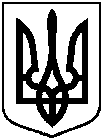 від 12 травня 2021 року № 890-МРм. СумиПро внесення змін до рішення Сумської міської  ради від 26 жовтня 2016 року  № 1287-МР «Про затвердження Положення про Реєстр мешканців міста Суми»